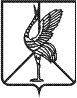 Администрация городского поселения «Шерловогорское»муниципального района «Борзинский район» Забайкальского краяПОСТАНОВЛЕНИЕ30 декабря 2019 года                                                                                  № 545поселок городского типа Шерловая ГораОб утверждении порядка формирования иведения реестра муниципальных услуг  В соответствии с Федеральным законом от 06.10.2003 N 131-ФЗ "Об общих принципах организации местного самоуправления в Российской Федерации", Бюджетным кодексом Российской Федерации, Федеральным законом от 27 июля 2010 г. N 210-ФЗ "Об организации предоставления государственных и муниципальных услуг",  администрация   городского поселения «Шерловогорское»,постановляет:1. Утвердить Порядок формирования и ведения реестра муниципальных услуг       городского поселения «Шерловогорское» (приложение № 1).2. Определить ответственным по формированию и ведению реестра муниципальных услуг   администрацию городского поселения «Шерловогорское».3. Постановление вступает в силу на следующий день после дня его официального опубликования в периодическом печатном издании газете «Вестник городского поселения «Шерловогорское» и обнародования на специально оборудованном стенде в фойе 2 этажа административного здания администрации городского поселения «Шерловогорское» по адресу: Забайкальский край, Борзинский район, п.г.т. Шерловая Гора, ул. Октябрьская, д. 12.4. Настоящее постановление подлежит размещению на сайте муниципального образования в информационно- телекоммуникационной сети «Интернет» (www.шерловогорское.рф). 5. Контроль за исполнением постановления оставляю за собой.Глава городского поселения «Шерловогорское»                                    А.В.Панин                                        Приложение № 1                                         к постановлениюадминистрации    городскогопоселения «Шерловогорское»от 30.12.2019  № 545ПОРЯДОКформирования и ведения реестра муниципальных услуг  городского поселения «Шерловогорское»1.Общие положения1.1. Порядок формирования и ведения реестра муниципальных услуг   городского поселения «Шерловогорское» (далее - Порядок) регулирует деятельность по формированию и ведению реестра муниципальных услуг (далее - Реестр), предоставляемых Администрацией городского поселения «Шерловогорское» и муниципальными учреждениями городского поселения «Шерловогорское» (далее – органы, предоставляющие услуги).1.2. Целью ведения реестра муниципальных услуг является оптимизация предоставления муниципальных услуг, обеспечение физических и юридических лиц достоверной информацией о предоставляемых Администрацией городского поселения «Шерловогорское» муниципальных услугах, их объеме и качестве.1.3.Основные понятия, используемые в Порядке:1) муниципальная услуга - деятельность по реализации функций органа местного самоуправления, которая осуществляется по запросам заявителей в пределах полномочий органа, предоставляющего муниципальные услуги, по решению вопросов местного значения, установленных в соответствии с Федеральным законом от 6 октября 2003 года № 131-ФЗ «Об общих принципах организации местного самоуправления в Российской Федерации» и Уставом городского поселения «Шерловогорское»;2) реестр муниципальных услуг – муниципальная информационная система, содержащая сведения о предоставляемых органами местного самоуправления, муниципальными учреждениями муниципальных услугах, предназначенные для предоставления в установленном порядке по запросам заинтересованных лиц.1.4.Ведение реестра муниципальных услуг осуществляется для решения следующих задач:1) обеспечение прав физических и юридических лиц на получение муниципальных услуг    своевременно и в соответствии со стандартом предоставления муниципальных услуг;2) обеспечение предоставления полной, актуальной и достоверной информации о муниципальных услугах (функциях), предоставляемых населению и организациям;3)обеспечение предоставления муниципальных услуг в электронной форме в порядке и на условиях, предусмотренных действующим законодательством Российской Федерации;4) формирование информационной базы для оценки объемов расходных обязательств бюджета     городского поселения;5) обеспечение соответствия деятельности органов местного самоуправления   городского поселения по предоставлению муниципальных услуг требованиям действующего законодательства Российской Федерации, муниципальных правовых актов городского поселения.2.Принципы формирования и ведения Реестра2.1. Формирование и ведение реестра муниципальных услуг осуществляется в соответствии со следующими принципами:1) единства требований к определению и включению муниципальных услуг (функций) в реестр муниципальных услуг;2) полноты описания и отражения муниципальных услуг   в реестре муниципальных услуг;3) публичности реестра муниципальных услуг  4) обеспечения взаимосвязи требований ведения реестра муниципальных услуг   с требованиями осуществления бюджетного процесса и формирования расходных обязательств бюджета городскогопоселения;5)  периодического пересмотра требований к перечню и описанию муниципальныхуслуг предусмотренных реестром муниципальных услуг, в целях увеличения их доступности для потребителей.3.Содержание Реестра3.1. Формирование и ведение реестра муниципальных услуг осуществляется на бумажном носителе и в электронной форме.3.2. Реестр муниципальных услуг, формирование и ведение которого осуществляется на бумажном носителе, содержит следующие сведения:1) о муниципальных услугах, предоставляемых администрацией   городского поселения «Шерловогорское»;  2) об услугах, которые являются необходимыми и обязательными для предоставления муниципальных услуг и включены в перечень, утвержденный в соответствии с п. 3 ч.1 ст. 9 Федерального закона от 27.07.2010 № 210-ФЗ «Об организации предоставления государственных и муниципальных услуг»;3) об услугах, предоставляемых муниципальными учреждениями и иными организациями, в которых размещается муниципальное задание (заказ), выполняемое (выполняемый) за счет средств бюджета  городского поселения, предоставляемых в электронной форме, включенных в перечень, утвержденный распоряжением Правительства РФ от 25.04.2011 № 729-р  «Об утверждении перечня услуг, оказываемых  государственными и муниципальными учреждениями и другими организациями, в которых размещается государственное задание (заказ) или муниципальное задание (заказ), подлежащих включению в реестры государственных или муниципальных услуг  и предоставляемых в электронной форме»;4) о принятых административных регламентах предоставления муниципальных услуг;3.3. Реестр содержит сведения о муниципальных услугах   оказываемых органом местного самоуправления, которые регламентируются законодательными и иными нормативными актами, в том числе административными регламентами предоставления муниципальных услуг.3.4. Администрация поселения обеспечивает доступность содержащихся в Реестре сведений для любых лиц путем размещения его в сети Интернет на официальном сайте муниципального образования.4.Формирование и ведение Реестра4.1. Формирование и ведение реестра муниципальных услуг   на бумажном носителе осуществляется администрацией городского поселения «Шерловогорское».4.2. Реестр муниципальных услуг формируется по форме согласно приложению № 2, имеет наименование "Реестр муниципальных услуг   городского поселения «Шерловогорское».4.3. Глава   городского поселения «Шерловогорское» определяет должностное лицо, ответственное за формирование и предоставление сведений о муниципальных услугах для размещения в Реестре.4.4. В процессе формирования и ведения реестра муниципальных услуг   на бумажном носителе ответственное должностное лицо осуществляет:1) сбор, обработку, учет, регистрацию, хранение данных, поступающих от специалистов администрации городского поселения «Шерловогорское»;2)  методическое обеспечение ведения реестра муниципальных услуг;3) организацию предоставления сведений из реестра муниципальных услуг;4) контроль за соблюдением правил ведения реестра муниципальных услуг;4.5. Реестр муниципальных услуг, формирование и ведение которого осуществляется на бумажном носителе, утверждается постановлением администрации   городского поселения «Шерловогорское».4.6. Сведения из реестра муниципальных услуг являются общедоступными и предоставляются ответственным должностным лицом потребителям муниципальных услуг по запросам в форме выписки из реестра муниципальных услуг.4.7. Сведения из реестра муниципальных услуг предоставляются потребителям муниципальной услуги бесплатно.4.8. Реестр муниципальных услуг, формирование и ведение которого осуществляется в электронной форме, подлежит размещению на едином портале государственных и муниципальных услуг в порядке, установленном действующим законодательством Российской Федерации. При несоответствии записей на бумажном носителе и информации в электронной форме приоритет имеет запись на бумажном носителе.4.9. Формирование сведений и их включение в реестр муниципальных услуг, формирование и ведение которого осуществляется в электронной форме, осуществляется ответственным должностным лицом администрации городского поселения «Шерловогорское» по направлениям деятельности. Ответственность за формирование сведений об услугах, оказываемых муниципальными учреждениями, в которых размещается муниципальное задание (заказ), выполняемое (выполняемый) за счет средств бюджета   городского поселения, предоставляемых в электронной форме, включенных в перечень, утвержденный Правительством Российской Федерации либо высшим исполнительным органом государственной власти субъекта Российской Федерации, несет   администрация городского поселения «Шерловогорское».5.Функции ответственных лиц за подготовку и предоставлениесведений о муниципальных услугах (далее – ответственные лица)5.1. Специалисты администрации    городского поселения «Шерловогорское», предоставляющие муниципальные услуги:1) готовят и предоставляют ответственному должностному лицу по формированию и ведению Реестра сведения о внесении изменений в Реестр, исключении из Реестра муниципальных услуг с пояснительной запиской, которая в обязательном порядке должна содержать:а) наименование муниципальной услуги   подлежащей включению, исключению, изменению или дополнению;б) содержание муниципальной услуги   в случае включения новой услуги, новое описание содержания муниципальной услуги в случае внесения изменений;в) нормативное основание для включения, внесения изменений в содержание муниципальной услуги в Реестр, в случае исключения - нормативное основание для исключения из Реестра.2) систематически (не менее 1 раза в квартал) анализируют нормативные правовые акты Российской Федерации с целью выявления новых муниципальных услуг, способов их предоставления.	5.2. Ответственное должностное лицо в течение трех рабочих дней со дня предоставления специалистами сведений о муниципальных услугах   обеспечивает проверку на полноту сведений об этих услугах, а также на соответствие нормативным правовым актам, регулирующим исполнение муниципальных услуг.  5.3. Если по результатам проверки нарушений не выявлено, принимается соответствующее постановление администрации   городского поселения «Шерловогорское» и сведения о муниципальных услугах размещаются в Реестре.5.4. В случае если по результатам проверки выявлены нарушения, ответственное должностное лицо направляет специалисту, предоставляющему услуги уведомление о допущенных нарушениях с предложением по их устранению и о повторном представлении сведений.6.Функции ответственного должностного лица6.1. Ответственное должностное лицо в целях организации и осуществления деятельности по формированию и ведению Реестра:1) контролирует своевременность и соответствие установленной форме предоставленных сведений о муниципальных услугах;  2) подготавливает заключение о возможности внесения изменений в Реестр в случаях выявления фактов предоставления органом избыточных и (или) дублирующих муниципальных услуг;3) подготавливает по запросу заинтересованных лиц сведения в виде выписки из Реестра или справки об отсутствии запрашиваемой информации;4) ежеквартально проводит анализ предоставляемых муниципальных услуг в целях поддержания Реестра в актуальном состоянии.6.2. В рамках выполнения установленных функций ответственное должностное лицо взаимодействует со специалистами Администрации по вопросам ведения Реестра о муниципальных услугах.7.Ответственность7.1. Специалисты Администрации   городского поселения «Шерловогорское»,   ответственные за подготовку и предоставление сведений о муниципальных услугах (функциях), несут персональную ответственность за полноту и достоверность сведений о муниципальных услугах (функциях), направляемых для размещения в Реестр, а также за соблюдение порядка и сроков их направления для размещения.Приложение № 2  к Порядку формирования и ведения реестрамуниципальных услуг    городского поселения «Шерловогорское» Раздел 1. Перечень муниципальных услуг, предоставляемых органами местного самоуправления  городского поселения «Шерловогорское»Раздел 1. Перечень муниципальных услуг, предоставляемых органами местного самоуправления  городского поселения «Шерловогорское»Раздел 1. Перечень муниципальных услуг, предоставляемых органами местного самоуправления  городского поселения «Шерловогорское»Раздел 1. Перечень муниципальных услуг, предоставляемых органами местного самоуправления  городского поселения «Шерловогорское»Раздел 1. Перечень муниципальных услуг, предоставляемых органами местного самоуправления  городского поселения «Шерловогорское»Раздел 1. Перечень муниципальных услуг, предоставляемых органами местного самоуправления  городского поселения «Шерловогорское»№п/пНаименование муниципальной услугиОрган местного самоуправления  (структурное подразделение), предоставляющие муниципальную услугуКатегории 
получателей 
(потребителей)
муниципальной 
услугиНормативно-правовой акт, предусматриваю-щий оказание 
муниципальной 
услуги, необходимых
и обязательных 
услуг (дата, номер наименование)Информация о принятом административном регламенте предоставления муниципальной услуги1Осуществление муниципального земельного контроля на территории городского поселения «Шерловогорское»Администрация (сотрудники по градостроительству и земельным отношениям)Физические и юридические лицаКонституция РФ;Земельный кодекс РФ;Градостроительный кодекс РФ;                                                                                                                           Федеральные законы:  от 06.10.2003 № 131-ФЗ от 27.07.2010 № 210-ФЗ Постановление  от 24.11.2011№ 285(изменения от: 22.09. 2016 № 279,  21.08.2018 № 340)2Выдача разрешений на автомобильные перевозки тяжеловесных грузов, крупногабаритных грузов по маршрутам, проходящим полностью или частично по дорогам местного значения в границах городского поселения «Шерловогорское»Администрация (сотрудники по жилищно- коммунальному хозяйству)Физические и юридические лицаНалоговый кодекс РФ; Федеральные законы: от 6.10.2003 № 131-ФЗ; от 10.12.1995 № 196-ФЗ;от 08.11. 2007 № 257-ФЗ; Положение Минтранспорта РФ от 0.04.1997;Инструкция Минтранса РФ 27.05.1996.Постановление от 19.09.2012 № 3683Предоставление информации об объектах недвижимого имущества, находящихся в муниципальной собственности и предназначенных для сдачи в арендуАдминистрация(сотрудник по муниципальному имуществу)Физические и юридические лицаКонституция РФ; Гражданский кодекс;Федеральные законы: от 02.05.2006 N 59-ФЗ;от 06.10.2003 № 131-ФЗ;от 09.02.2009 №8-ФЗ;от 27.07.2010 № 210-ФЗ;Постановление правительства РФ от 16.05.2011 №373.Постановление от 19.09.2012 № 3704Передача муниципального имущества в аренду, безвозмездное пользование, возмездное пользованиеАдминистрация (сотрудник по муниципальному имуществу)Физические и юридические лицаКонституция РФ;Гражданский кодекс РФ;Федеральные законы:от 26.07.2006 № 135-ФЗ;от 29.07.1998 № 135-ФЗ;от 21.07.1997 № 122-ФЗ;от 02.05.2006 № 59-ФЗ Постановление от 19.09.2012 № 371(изменения от 29.05.2014 № 158)5Предоставление выписки из реестра муниципального имуществаАдминистрация (сотрудник по муниципальному имуществу)Физические и юридические лица Федеральные законы: от 02.05.2006 № 59-ФЗ; от 27.07.2006 № 152-ФЗ; от 06.10.2003 № 131-ФЗ; от 27.07.2010 № 210-ФЗ;от 22.10.2004 № 125-ФЗ.Постановление от 19.09.2012 № 371а6Предоставление информации о порядке предоставления жилищно- коммунальных услуг населениюАдминистрация (сотрудники по жилищно- коммунальному хозяйству)Физические и юридические лицаФедеральный закон от 27.07.2010 № 210-ФЗПостановление от 19.09.2012 № 374 (изменения от 27.05.2014 № 1517«Выдача документов (выписки из похозяйственной книги, справок и иных документов)Администрация (сотрудник по муниципальному имуществу)Физические и юридические лицаФедеральные законы:от 02.05.2006 № 59-ФЗ;от 27.07.2006 № 152-ФЗ;от 06.10.200 № 131-ФЗ;от 27.07.2010 № 210-ФЗ;от 22.10.2004 № 125-ФЗПостановление от 19.09.2012 № 3768Предоставление информации об очередности предоставления жилых помещений на условиях социального наймаАдминистрация (сотрудники по жилищно- коммунальному хозяйству)Физические лица Конституция РФ; Жилищный кодекс РФФедеральный закон от 09.02.2009 N 8-ФЗ; Поста-новление Правительства РФ от 15.06.2009 N 478 Постановление от 19.09.2012 № 378(изменения от 29.05.2014 №161)9По признанию жилых помещений муниципального жилищного фонда непригодными для проживания администрацией городского поселения «Шерловогорское»Администрация (сотрудники по градостроительству и земельным отношениям)Физические и юридические лицаЖилищный кодекс РФ;Федеральные законы:от 06.10.2003 № 131-ФЗ;от 02.05.2006 № 59-ФЗпостановление Правительства РФ от 28.01.2006 № 47 Постановление от 19.09.2012 № 37910Заключение договоров безвозмездной передачи жилых помещений муниципального жилищного фонда городского поселения «Шерловогорское» в собственность гражданАдминистрация (сотрудник по муниципальному имуществу)Физические лицаКонституция РФ;Жилищный кодекс РФ;  Гражданский кодекс;Федеральные законы:от 04.07.1991 №1541-1;от 06.10.2003 № 131-ФЗ;от 02.05.2006 № 59-ФЗ; от 27.07.2006 № 152-ФЗ;от 09.02.2009 № 8-ФЗ;от 27.07.2010 № 210-ФЗПостановление от 19.09.2012 № 38011Заключение, изменение или расторжение договоров социального найма с малоимущими гражданами нуждающимися в улучшении жилищных условийАдминистрация (сотрудники по жилищно- коммунальному хозяйству)Физические лицаЖилищный кодекс РФ;Гражданский кодекс РФ;Федеральные законы:от 6.10.2003 № 131-ФЗ; от 09.02.2009 № 8-ФЗ; от 27.07.2006 № 152–ФЗ; от 02.05.2006 № 59-ФЗ;постановления Правительства РФ:от 21.05.2005№ 315;от 21.01.2006 № 25;	Приказ Министерства регионального развития РФ от 25.02.2005 № 18; Законы Забайкальского края:от 18.12.2009 № 309-ЗЗК;от 25.11.2009 № 289-ЗЗК Постановление от 19.09.2012 № 38112Согласие об обмене жилыми помещениями муниципального жилищного фонда или отказ в даче такого согласияАдминистрация (сотрудники по жилищно- коммунальному хозяйству)Физические лицаЖилищный кодекс РФ;Федеральные законы:29.12.2004г. № 189-ФЗ;06.10.2003 № 131-ФЗ;постановления Прав-ва РФ от 16.06. 2006 № 378; 21.01.2006 № 25 приказ Минкоммунхоза РСФСР от 09.01.1967 № 12Постановление от 19.09.2012 № 381а (изменения от 29.05.2014 № 162)13Принятие документов, а также выдача решений о переводе или отказе в переводе жилого помещения в нежилое или нежилого в жилое помещениеАдминистрация (сотрудники по градостроительству и земельным отношениям)Физические и юридические лицаГрадостроительный кодексПостановления Правительства РФ:от 28.04.2005 № 266;от 28.01.2006 № 47;от 16.02.2008 № 87;Постановления Госстроя РФ от 23.06.2003 № 109;от 27.09.2003 № 170;от 29.12.1997 № 18-75;свод правил по проектированию и строительству. Постановление от 19.09.2012№ 382 (изменения от  30.05.2014 №163)14Согласие об обмене жилыми помещениями муниципального жилищного фонда или отказа в даче такого согласияАдминистрация (сотрудники по жилищно- коммунальному хозяйству)Физические лицаКонституция РФ; Гражданский кодекс РФ;Жилищный кодекс РФ;Федеральные законы:от 06.04.2011№ 63-ФЗ;от 27.07.2010 № 210-ФЗ;от 09.02.2009 № 8-ФЗ;от 27.07.2006 № 152-ФЗ;от 27.07.2006 № 149-ФЗ;от 02.05.2006 № 59-ФЗ;от 06.10.2003 № 131-ФЗ;Закон РФ от 27.04.1993  № 4866-1; Приказ Минкоммунхоза РСФСР от 09.01.1967 №12.Постановления Правительства РФ:от 16.06.2006 № 378;от 21.01.2006 № 25;от 18.02.1998 № 219;от 24.10.2011 № 860;от 24.10.2011 № 861;от 25.08.2012 № 852;от 25.06.2012 № 634;от 07.07.2011 № 553 Постановление  от 29.05.2014 № 16215Признание жилых помещений муниципального жилищного фонда непригодными для проживания администрацией городского поселения «ШерловогорскоеКомиссия по признанию помещения жилым помещением, жилого помещения пригодным (не пригодным) для проживания и многоквартирного жилого дома аварийным и подлежащего сносу или реконструкцииФизические июридические лицаКонституция РФ;Гражданский кодекс;Жилищный кодекс РФ;Федеральные законы: от 06.04.2011 № 63-ФЗ; от 27.07.2010 № 210-ФЗ; от 09.02.2009 № 8-ФЗ; от 27.07.2006 № 152-ФЗ; от 27.07.2006 № 149-ФЗ; от 02.05.2006 № 59-ФЗ; от 06.10.2003 № 131-ФЗ;Закон РФ от 2.04.1993№ 4866-1;Постановления Правительства РФ:от 28.01.2006 № 47;от 24.10.2011 № 860;от 24.10.2011№ 861;от 25.08.2012 № 852;от 25.06.2012 № 634;от 07.07.2011 № 553Постановление  от 30.05.2014№ 16416Предоставление молодым семьям социальных выплат на приобретение (строительство) жильяАдминистрация (сотрудники по жилищно- коммунальному хозяйству)Физические и юридические лицаКонституция РФ;Гражданский кодекс РФ;Жилищный кодекс РФ; Федеральные законы: от 06.04.2011 № 63-ФЗ;от 27.07.2010 № 210-ФЗ;от 09.02.2009 № 8-ФЗ;от 27.07.2006 № 152;от 27.07.2006 № 149-ФЗ;от 02.05.2006 № 59-Ф; от 06.10.2003 № 131-ФЗ;Закон РФ от 27.04.1993 № 4866-1;постановления Правительства РФ:от 13.05.2006 № 285;от 17.12.2010 № 1050;от 24.10.2011 № 860;от 24.10.2011 № 861;от 25.08.2012 № 852;от 25.06.2012 № 634;от 07.07.2011 № 553постановление Правительства Заб. края от 05.08.2011 № 290Постановление  от 16.07.2014№ 20617Осуществление муниципального контроля за сохранностью автомобильных дорого местного значения в границах городского поселения «Шерловогорское»Администрация (сотрудники по жилищно- коммунальному хозяйству)юридические лицаЗемельный кодекс РФ;Федеральные законы: от 06.10.2003 N 131-ФЗ;от 26.12.2008 N 294-ФЗ;от 08.11.2007 N 257-ФЗ;постановления Правительства РФ: от 20.08.2009 N 689, от 30.06.2010 N 489;Закон Забайкальского края от 02.07.2009 N 198-ЗЗКПостановление от 31.12.2014№ 42918Предоставление земельных участков из земель сельскохозяйственного назначения, находящихся в муниципальной собственности, для создания фермерского хозяйства и осуществления его деятельностиАдминистрация(сотрудники по градостроительству и земельным отношениям)Физические и юридические лицаКонституция РФ;Гражданский кодекс РФ;Земельный кодекс РФ;Федеральные законы: от 25.10.2001 № 137-ФЗ;от 24.07.2007 № 221-ФЗ;от 06.10.2003 № 131-ФЗ;от 02.05.2006 № 59-ФЗ;от 24.07.2002 № 101-ФЗ;от 11.06.2003 № 74-ФЗ;от 27.07.2010 № 210-ФЗ;от 06.04.2011 № 63-ФЗ;от 09.02.2009 № 8-ФЗ;от 27.07.2006 № 152-ФЗ;от 27.07.2006 № 149-ФЗ;  от 21.12.2001№ 178-ФЗ;от 18.06.2001 № 78-ФЗ;от 21.07.1997 № 122-ФЗ;Закон РФ от 27.04.1993 № 4866-1;Постановления Прави-тельства РФ:от 25.08.2012 № 852;от 25.06.2012 № 634;от 24.10.2011 № 861; от 24.10.2011 № 860;от 07.07.2011 № 553;Приказ Минэкономраз-вития РФ от 13.09.2011 № 475;Закон Забайкальского края от 01.04.2009 № 152-ЗЗКПостановление от 15.05.2015 № 16819Предоставление градостроительных планов земельных участков по обращению физических и юридических лицАдминистрация(сотрудники по градостроительству и земельным отношениям)Физические и юридические лицаКонституция РФ;Градостроительный кодексФедеральные законы:  от 06.10.2003 № 131-ФЗ;от 02.05.2006 № 59-ФЗ;от 27.07.2010 № 210-ФЗ;от 06.04.2011 № 63-ФЗ;от 09.02.2009 № 8-ФЗ;от 27.07.2006 № 152-ФЗ;от 27.07.2006 № 149-ФЗ;Постановления Прави-тельства РФ:от 24.10. 2011 № 861;от 25.08.2012 № 852;от 25.06.2012 № 634;от 07.07.2011 № 553;Приказ Министерства регионального развития от 10.05.2011№ 207Постановление от 15.05.2015№ 169 (изменения от 05.11.2015 № 442;  20.12.2017 № 461)20Предоставление разрешения на строительствоАдминистрация(сотрудники по градостроительству и земельным отношениям)Физические июридические лицаКонституция РФ;Градостроительный кодекс Федеральные законы:  от 06.10.2003№ 131-ФЗ;от 02.05.2006 № 59-ФЗ;от 27.07.2010 № 210-ФЗ;от 06.04.2011 № 63-ФЗ;от 09.02.2009 № 8-ФЗ;от 27.07.2006 № 152-ФЗ;  от 27.07.2006 № 149-ФЗ.Постановления Прави-тельства РФ:от 24.10.2011№ 861;от 25.08.2012 № 852;от 25.06.2012 № 634;от 07.07.2011 № 553;от 16.02.2008 № 87Приказ Мин-ва строительства и ЖКХ РФ от 19.02.2015 г. №117/пр..Постановление от 23.06.2015№ 21721Выдача разрешения на использование земель или земельных участков без предоставления земельных участков и установления сервитутаАдминистрация(сотрудники по градостроительству и земельным отношениям)Физические июридические лицаКонституция РФ;Гражданский кодекс;Земельный кодекс РФ;Градостроительный кодекс Федеральные законы:  от 25.10.2001 N 137-ФЗ;от 29.12.2004 № 191-ФЗ;от 24.07.2007 № 221-ФЗ                            от 18.06.2001 № 78-ФЗ                                        от 06.10.2003 №131-ФЗ;от 02.05.2006 №59-ФЗ;от 27.04.1993 г. № 4866-1;от 27.07.2006 № 149-ФЗ;от 09.02.2009 № 8-ФЗ; от от 27.07.2010 № 210-ФЗ;постановления Правительства РФ:от 07.07.2011 № 553;от 24.10.2011 № 860;от 24.10.2011 № 861;от 27.11.2014 № 1244;от 25.06.2012 № 634;от 25.08.2012 № 852Постановление от 09.07.2015 № 273 (изменения от 12.07.2017 № 268)22О заключении соглашения об              установлении сервитутаАдминистрация(сотрудники по градостроительству и земельным отношениям)Физические июридические лицаКонституция РФ;Гражданский кодекс;Земельный кодекс РФ;Градостроительный кодекс Федеральные законы:от 25.10.2001 N 137-ФЗ;от 29.12.2004 № 191-ФЗ;от 21.07.1997 № 122-ФЗ;от 24.07.2007 № 221-ФЗ;от 18.06.2001 № 78-ФЗ;от 06.10.2003 №131-ФЗ;от 02.05.2006 №59-ФЗ;от 27.04.1993 № 4866-1;от 27.07.2006 № 149-ФЗ;от 09.02.2009 № 8-ФЗ;от 27.07.2010 № 210-ФЗ;постановления Правительства РФ:от 07.07.2011 № 553;от 24.10.2011 № 860;от 24.10.2011 № 861;от 25.06.2012 № 634;от 25.08.2012 № 852Постановление  от 09.07.2015 № 27523О предварительном согласовании предоставления земельного участкаАдминистрация(сотрудники по градостроительству и земельным отношениям)Физические июридические лицаКонституция РФ;Гражданский кодекс;Земельный кодекс РФ;Градостроительный кодекс Федеральные законы: от 25.10.2001 N 137-ФЗ;от 29.12.2004 № 191-ФЗ; от 21.07.1997 № 122-ФЗ;от 24.07.2007 № 221-ФЗ;от 18.06.2001 № 78-ФЗ;от 06.10.2003 №131-ФЗ;от 02.05.2006 №59-ФЗ;от 27.04.1993 № 4866-1;от 27.07.2006 № 149-ФЗот 09.02.2009 № 8-ФЗ;от 27.07.2010 № 210-ФЗ;постановления Правительства РФ:от 07.07.2011 № 553;от 24.10.2011 № 860;от 24.10.2011 № 861;от 25.06.2012 № 634;от 25.08.2012 № 852 Постановление от 10.07.2015 № 276 (изменения от 11.07.2017№ 265а)24О предоставлении земельных участков в собственность бесплатно садоводам, огородникам, дачникамАдминистрация(сотрудники по градостроительству и земельным отношениям)Физические июридические лицаКонституция РФ;Гражданский кодекс;Земельный кодекс РФ;Федеральные законы: от 25.10.2001 N 137-ФЗ;от 15.04.1998 № 66-ФЗ;от 27.04.1993 г. № 4866-1;от 27.07.2006 № 149-ФЗ;от 09.02.2009 № 8-ФЗ;от 27.07.2010 № 210-ФЗ;постановления Правительства РФ:от 07.07.2011 № 553;от 24.10.2011 № 860;от 24.10.2011 № 861;от 25.06.2012 № 634;от 25.08.2012 № 852Постановление от 10.07.2015№ 27725Предоставление разрешения на условно разрешенный вид использования земельного участкаАдминистрация(сотрудники по градостроительству и земельным отношениям)Физические июридические лицаКонституция РФГрадостроительный кодекс Федеральные законы: от 27.04.1993 г. № 4866-1;от 06.10.2003 №131-ФЗ;от 02.05.2006 №59-ФЗот 27.07.2006 № 149-ФЗ от 09.02.2009 № 8-ФЗ  от 27.07.2010 № 210-ФЗ постановления Правительства РФ:от 07.07.2011 № 553;от 24.10.2011 № 860;от 24.10.2011 № 861; от 25.06.2012 № 634;от 25.08.2012 № 852  СНиП от 3.02.01-87;Приказ Министерства регионального развития РФ от 27.12.2011 № 613Постановление от 10.07.2015№ 27926Предоставление разрешения на отклонение от предельных параметров разрешенного строительстваАдминистрация(сотрудники по градостроительству и земельным отношениям)Физические июридические лицаКонституция РФГрадостроительный кодекс Федеральные законы:от 06.10.2003 № 131-ФЗ;от 02.05.2006 № 59-ФЗ;от 27.07.2010 № 210-ФЗ;от 06.04.2011 № 63-ФЗ;от 09.02.2009 № 8-ФЗ;от 27.07.2006 № 152-ФЗ;от 27.07.2006 № 149-ФЗ;постановления Правительства РФ:от 24.10.2011 № 861;от 25.08.2012 № 852;от 25.06.2012 № 634;от 07.07.2011 № 553Постановление от 10.07.2015 № 28027Утверждение схемы расположения земельного участка или земельных участков на кадастровом плане территорииАдминистрация(сотрудники по градостроительству и земельным отношениям)Физические июридические лицаКонституция РФ;Гражданский кодекс;Градостроительный кодекс Земельный кодекс РФ; Федеральные законы:  от 25.10.2001 № 137-ФЗ;от 21.07.1997 № 122-ФЗ;от 02.05.2006 № 59-ФЗ;от 24.07.2007 № 221-ФЗ;от 09.02.2009 № 8-ФЗ;от 27.07.2010 № 210-ФЗ; от 06.04.2011 № 63-ФЗ;Постановления Правительства РФ:от 07.07.2011 № 553;Закон Забайкальского края от 01.04.2009 № 152-ЗЗК Постановление от 16.11.2015 № 449 (изменения от 15.10.2019 № 418)28Выдача разрешения (ордера) на право производства земляных (аварийно- восстановительных) работАдминистрация(сотрудники по градостроительству и земельным отношениям)Физические июридические лицаКонституция РФ; Градостроительный кодекс Федеральные законы: от 06.10.2003 №131-ФЗ;от 02.05.2006 №59-ФЗ;от 27.04.1993 г. № 4866-1;от 27.07.2006 № 149-ФЗ;от 09.02.2009 № 8-ФЗ;от 27.07.2010 № 210-ФЗ постановления Правительства РФ:от 07.07.2011 № 553;от 24.10.2011 № 860;от 24.10.2011 № 861;от 25.06.2012 № 634;от 25.08.2012 № 852; СНиП от 3.02.01-87; Приказ Министерства регионального развития РФ от 27.12.2011 № 613;Законы Забайкальского края: от 17.02.2009 № 125-ЗЗК; от 02.07.2009 № 198-ЗЗКПостановление от 27.11.2015№ 485 (изменения от 18.06.2018 № 265)29Предоставление в собственность земельных участков, находящихся в муниципальной собственности и земельных участков государственная собственность на которые не разграничена, собственникам расположенных на данных земельных участках зданий, сооруженийАдминистрация(сотрудники по градостроительству и земельным отношениям)Физические июридические лицаКонституция РФ;Гражданский кодекс;Земельный кодекс РФ; Гражданский процессуальный кодекс РФ;Федеральные законы:  от 21.07.1997 № 122-ФЗ;от 25.10.2001 № 137-Ф3;от 21.12.2001 № 178-ФЗ;от 02.05.2006 № 59-ФЗ;от 27.07.2006 № 152-ФЗ;от 24.07.2007 № 221-ФЗ;от 09.02.2009 № 8-ФЗ;от 27.07.2010 № 210-ФЗ;от 06.04.2011 № 63-ФЗ; постановления Правительства РФ:от 07.07. 2011 № 553от 25.06.2012 № 634;приказ Министерства экономического развития РФ от 12.01.2015 № 1;Закон Забайкальского края от 01.04.2009 № 152-ЗЗК;                            постановление Правительства Забайкальского края:от 08.04.2015 № 161Постановление от 30.11.2015№ 48930Предоставление земельных участков, находящихся в муниципальной собственности и земельных участков, государственная собственность на которые не разграничена, в аренду без проведения торговАдминистрация(сотрудники по градостроительству и земельным отношениям)Физические июридические лицаКонституция РФ;Гражданский кодекс;Земельный кодекс РФ;Гражданский процессуальный кодекс РФ; Федеральные законы: от 21.07.1997 № 122-ФЗ;от 25.10.2001 № 137-Ф3;от 02.05.2006 N 59-ФЗ;от 24.07.2007 № 221-ФЗ;от 27.07.2006 № 152-ФЗ;от 09.02.2009 № 8-ФЗ;от 27.07.2010 № 210-ФЗ;от 06.04.2011 № 63-Ф3;постановления Правительства РФ:от 07.07.2011 № 553;от 25.06.2012 № 634;приказ Министерства экономического развития РФ от 12.01.2015 № 1;Законы Забайкальского края:от 01.04.2009 № 152-ЗЗК;от 30.06.2015 № 1194-ЗЗК;постановление Правительства Заб. края от 19.06. 2015 № 305 Постановление от 30.11.2015№ 49031Заключение, изменение или расторжение договоров найма специализированного жилого помещенияАдминистрация (сотрудники по жилищно- коммунальному хозяйству)Физические июридические лицаКонституция РФ;Гражданский кодекс;Жилищный кодекс РФ;Федеральные законы: от 06.04.2011 № 63-ФЗ;от 27.07.2010 №210-ФЗ;от 09.02.2009 № 8-ФЗ;от 27.07.2006 № 152-ФЗ;от 27.07.2006 № 149-ФЗ;от 02.05.2006 № 59-ФЗ;от 06.10.2003 № 131-ФЗ;постановления Правительства РФ:от 21.05.2005 № 315;от 2.01.2006 № 25;Закон Забайкальского края от 25.11.2009 № 289-ЗЗК;постановления Правительства РФ: от 24.10.2011 № 860;от 25.08.2012 № 852; от 25.06.2012 № 634;от 07.07.2011 № 553 Постановление от 09.12.2015№ 502а32 Выдача разрешения на автомобильные перевозки тяжеловесных грузов, крупногабаритных и опасных грузов по маршрутам, проходящим полностью или частично по дорогам местного значения в границах муниципального образованияАдминистрация (сотрудники по жилищно- коммунальному хозяйству)юридические лицаКонституция РФ;Федеральные законы: от 10.12.1995 N 196-ФЗ; от 02.05.2006 N 59-ФЗ;от 24.07.1998 N 127-ФЗ;от 08.11.2007 N 257-ФЗ; от 27.07.2010 №210-ФЗ,Постановления Правительства РФ:от 16.11.2009 № 934 от 23.10.1993 N 1090Постановление от 09. 12.2015 № 503а33Выдача справки о соответствии объекта градостроительным регламентамАдминистрация(сотрудники по градостроительству и земельным отношениям)Физические июридические лицаКонституция РФ;Градостроительный кодекс Федеральные законы:от 06.10.2003 №131-ФЗ;от 02.05.2006 №59-ФЗ;от 27.04.1993 г. № 4866-1;от 27.07.2006 № 149-ФЗ;от 09.02.2009 № 8-ФЗ;от 27.07.2010 № 210-ФЗ;постановления Прави-тельства РФ: от 07.07.2011 № 553;от 24.10.2011 № 860;от 24.10.2011 № 861;от 25.06.2012 № 634;от 25.08.2012 № 852Постановление от 09.12.2015№ 50434Выдача копии финансово-лицевого счета, выписки из домовой книги, справок и иных документов в сфере жилищно-коммунального хозяйства, выдача которых относится к полномочиям соответствующего муниципального учрежденияАдминистрация (сотрудники: отдела бюджета и отчетности, по жилищно- коммунальному хозяйству, по общим вопросам); МУП «Шерловогорское ЖКХ»Физические июридические лицаКонституция РФ;Гражданский кодекс;Жилищный кодекс РФ;Федеральные законы:от 06.04.2011 № 63-ФЗ;от 27.07.2010 № 210-ФЗ;от 09.02.2009 № 8-ФЗ;от 27.07.2006 № 152-ФЗ;от 27.07.2006 № 149-ФЗ;от 02.05.2006 № 59-ФЗ;от 06.10.2003 № 131-ФЗ;Закон РФ от 25.06.1993 № 5242-1;постановления Правительства РФ:от 02.05.2006 № 307;от 17.07.1995 № 713;от 24.10.2011 № 860;от 24.10.2011 № 861;от 25.08.2012 № 852;от 25.06.2012 № 634 Постановление от 09.12.2015 № 50535Предоставление информации о проведении ярмарок, выставок народного творчества, ремесел на территории городского поселения «Шерловогорское»Администрация (сотрудник по социально- экономическому планированию)Физические июридические лицаКонституция РФ;Федеральные Законы:от 02.05.2006 № 59-ФЗ;
от 27.07.2010  № 210-ФЗ; от 09.02.2009 № 8-ФЗОсновы законодательства РФ о культуре от 09.10.1992 №3612-1;распоряжение Правительства РФ от 25.04. 2011 № 729-р Постановление от 09.12.2015№ 50636Согласование схемы движения транспорта и пешеходов на период проведения работ на проезжей частиАдминистрация(сотрудники по градостроительству и земельным отношениям)Физические июридические лицаКонституция РФ;Федеральные законы:  от 27.07.2010 № 210-ФЗ;от 06.04.2011 № 63-ФЗ; от 06.10.2003 № 131-ФЗ;от 02.05.2006 № 59-ФЗ Постановления Правительства РФ:от 25.06.2012 № 634;от 24.10.2011 № 861; от 07.07.2011 № 553 Постановление от 09.12.2015№ 507 (изменения от 07.11.2017 № 42637Выдача разрешения на перемещение отходов строительства, сноса зданий и сооружений, в том числе грунтовАдминистрация(сотрудники по градостроительству и земельным отношениям)Физические июридические лицаКонституция РФ;Гражданский кодекс; Жилищный кодекс РФ;Федеральные законы: от 06.04.2011 № 63-ФЗ;от 27.07.2010 № 210-ФЗ;от 09.02.2009 № 8-ФЗ;от 27.07.2006  № 152-ФЗ;от 27.07.2006  № 149-ФЗ;от 02.05.2006  № 59-ФЗ;от 06.10.2003 № 131-ФЗ; от 24.06.1998 №89-ФЗпостановление Госкомитета РФ по строительству и ЖКК от 27.09.2003 № 170;постановления Правительства РФ:от 13.08.2006 № 491;от 18.02.1998 № 219;от 24.10.2011 № 860;от 24.10.2011 № 861;от 25.08.2012 № 852;от 25.06.2012 № 634;от 07.07.2011 № 553 Постановление от 09.12.2015№ 508 (изменения от 11.07.2017№26538Прием документов, необходимых для согласования перевода жилого помещения в нежилое или нежилого помещения в жилое, а также выдача соответствующих разрешений о переводе или отказе в переводеАдминистрация(сотрудники по градостроительству и земельным отношениям)Физические июридические лицаКонституция РФ;Гражданский кодекс;Жилищный кодекс РФ; Федеральные законы: 06.04.2011 № 63-ФЗ;27.07.2010 № 210-ФЗ;09.02.2009 № 8-ФЗ;27.07.2006 № 152-ФЗ;27.07.2006 № 149-ФЗ;02.05.2006 № 59-ФЗ;06.10.2003 № 131-ФЗ;постановление Госкомитета РФ по строительству и ЖКК от 27.09.2003 № 170;постановления Правительства РФ:от 13.08. 2006  № 491;от 21.01.2006 № 25;от 18.02.1998 № 219;от 10.08.2005 № 502;от 24.10.011 № 860;от 24.10.2011 № 861;от 25.08.2012 № 852;от 25.06.2012 № 634 от 07.07.2011 № 553 Постановление от 09.12.2015№ 50939Осуществление муниципального жилищного контроля на территории городского поселения «Шерловогорское»Администрация (сотрудники по жилищно- коммунальному хозяйству)Физические июридические лицаКонституция РФ;Жилищный кодекс РФ;Гражданский кодекс РФ;Федеральные законы:  от 26.12.2008 № 294-ФЗ;от 02.05.2006 № 59-ФЗ;от 06.10.2003 № 131-ФЗ;Постановления Правительства РФ:от 21.01.2006 № 25;от 13.08.2006 № 491; от 30.06.2010 № 489 Постановление Госкомитета РФ по строительству и ЖКК от 27.09.2003 № 170; Приказ Министерства экономразвития РФ от 30.04.2009 № 141;Закон Забайкальского края от 10.10.2012№ 720-ЗЗК Постановление от 23.08.2016№ 23440Предоставление разрешения на ввод объекта в эксплуатациюАдминистрация(сотрудники по градостроительству и земельным отношениям)Физические июридические лицаКонституция РФ;Градостроительный кодекс РФ;Федеральные законы:  от 06.10.2003 № 131-ФЗ;от 02.05.2006 № 59-ФЗ;27.07.2010 № 210-ФЗ; 06.04.2011 № 63-ФЗ;09.02.2009 № 8-ФЗ;27.07.2006 № 152-ФЗ;27.07.2006 № 149-ФЗ;Постановления Правительства РФ:от 24.10.2011 № 861;от 25.08.2012 № 852;от 25.06.2012 № 634;от 07.07.2011 № 553; от 16.02.2008 № 87Приказ Министерства строительства и ЖКХ РФ от 19.02.2015 № 117/пр; Постановление от 28.09.2016№ 283 (изменения от 28.04.2017 №98а; 18.07.2018 № 318)41Предоставление решения о согласовании архитектурно-градостроительного облика объектаАдминистрация(сотрудники по градостроительству и земельным отношениям)Физические июридические лицаКонституция РФ; Федеральные законы: от 06.10.2003 № 131-ФЗ;от 02.05.2006 № 59-ФЗ;от 27.07.2010  № 210-ФЗ;от 06.04.2011  № 63-ФЗ;от 09.02.2009  № 8-ФЗ;от 27.07.2006 № 152-ФЗ;от 27.07.2006  № 149-ФЗ;от 17.11.1995  № 169-ФЗ;Постановления Правительства РФ:от 24.10.2011 № 861;от 25.08.2012 № 852;от 25.06.2012 № 634;от 07.07.2011 № 553;от 30.04.2014 № 403 Постановление от 20.09.2017№ 37142Предоставление в собственность земельного участка для индивидуального жилищного строительства гражданам, имеющим трех и более детейАдминистрация(сотрудники по градостроительству и земельным отношениям)Физические  лицаКонституция РФ;Гражданский кодекс РФ; Градостроительный кодексЗемельный кодекс РФ;Федеральные законы:  от 6.10.2003 N 131-ФЗ;  от 27.07.2010 N 210-ФЗ Постановление от 20.09.2017№ 372 (изменения от 20.12.2017 № 462)43Предоставление порубочного билета и (или) разрешения на пересадку деревьев и кустарниковАдминистрация(сотрудники по градостроительству и земельным отношениям)Физические июридические лицаГрадостроительный кодексом РФ;Федеральные законы: от 06.10.2003 № 131-ФЗ;от 25.10.2001 № 137-ФЗ;от 27.07.2010  № 210-ФЗ; Постановления Правительства РФ: от 16.05.2011 № 373;от 30.04.2014 № 403 Постановление от 20.09.2017№ 37344Бесплатное предоставление в собственность гражданам земельных участков, находящихся в муниципальной собственности городского поселения «Шерловогорское», для индивидуального строительстваАдминистрация(сотрудники по градостроительству и земельным отношениям)Физические  лицаКонституция РФ;Гражданский кодекс;Гражданский процессуальным кодекс РФ;Федеральные законы: от 2.07.1997 № 122-ФЗ;от 02.05.2006 № 59-ФЗ;24.07.2007 № 221-ФЗ;от 09.02.2009 № 8-ФЗ;27.07.2010 № 210-ФЗ;от 06.04.2011 № 63-Ф3;постановления Правительства РФ:от 07.07. 2011 № 553;от 25.06.2012 № 634;Закон Заб. края от 01.04.2009 № 152-ЗЗК;Постановление Правительства Заб. края от 05.03.2015 № 87 Постановление от 20.09.2017№ 374(изменения от 20.12.2017 № 463)45Согласование проведения работ в технических и охранных зонахАдминистрация(сотрудники по градостроительству и земельным отношениям)Физические июридические лицаКонституция РФ;Федеральные законы:27.07.2010 № 210-ФЗ;02.05.2006 № 59-ФЗ; Постановления Правительства РФ:от 30.04.2014 № 403от 24.02.2009 N 160; правила охраны систем газоснабжения (утв. Минтопэнерго РФ 24.09.1992)Постановление от 20.09.2017№ 37546Выдача разрешений на строительство при осуществлении строительства, реконструкции объектов капитального строительства, расположенных на территории городского поселения «Шерловогорское»Администрация(сотрудники по градостроительству и земельным отношениям)Физические июридические лицаКонституция РФ;Градостроительный кодексЗемельным кодекс РФ;Гражданский кодекс РФ;Федеральные законы:от 06.04.2011 № 63-ФЗ;от 27.07.2010 № 210-ФЗ;от 09.02.2009 № 8-ФЗ от 27.07.2006 № 152-ФЗ;от 27.07.2006  № 149-ФЗ от 02.05.2006 № 59-ФЗ;от 06.10.2003 № 131-ФЗ;постановления Правительства РФ:от 24.10.2011 № 860;от 24.10.2011 № 861;от 25.08.2012 № 852 от 25.06.1012 № 634;от 07.07.2011 № 553;приказ Минстроя РФ от 19.02.2015 № 19.02.117/пр Постановление от 20.11.2018№ 73547Прием заявлений, документов, а также постановка граждан на учет в качестве нуждающихся в предоставлении жилых помещений по договорам социального найма жилых помещений жилищного фонда социального использование и снятие граждан с такого учетаАдминистрация (сотрудники по жилищно- коммунальному хозяйству)Физические  лицаКонституция РФ;Жилищный кодекс РФ;Федеральный Закон от 06.10.2003 № 131-ФЗ;Закон Заб. края от 04.03.2015 № 1135- ЗЗК Постановление от 19.12.2018№ 77048Проведение аукциона по продаже земельного участка или аукциона на право заключения договора аренды земельного участка из земель, находящихся в муниципальной собственности, и земель, государственная собственность на которые не разграничена, на территории городского поселения «Шерловогорское»Администрация(сотрудники по градостроительству и земельным отношениям)Физические июридические лицаКонституция РФ; Гражданский кодекс;Гражданский процес-суальный кодекс РФ; Федеральные законы: от 25.10.2001 № 137-ФЗ;от 17.04.2006 № 53-ФЗ;от 24.07.2007 № 221-ФЗ;от 06.10.2003 № 131-ФЗ;от 02.05.2006 № 59-ФЗ;от 21.07.1997 № 122-ФЗ;от 27.07.2010 № 210-ФЗ;от 06.04.2011 № 63-ФЗ;от 09.02.2009 № 8-ФЗ;от 27.07.2006 № 152-ФЗ;от 27.07.2006 № 149-ФЗ;от18.06.2001 № 78-ФЗ;Закон РФ от 27.04.1993 № 4866-1;постановления Прави-тельства РФ:от 25.08. 2012  № 852;от 25.06.2012 № 634;от 24.10.2011 № 861;от 24.10.2011 № 860;от 07.07.2011 № 553;Приказ Министерства экономразвития РФ от 12.09.2015 № 1;Закон Заб. края от 01.04.2009 № 152-ЗЗК;постановление Правительства Заб. края от 05.03.2015  № 87 Постановление от 26.12.2018№ 80749 Присвоение адресов объектам адресации,изменение, аннулирование адресовАдминистрация(сотрудники по градостроительству и земельным отношениям)Физические июридические лицаКонституция РФ;Гражданский кодекс РФ;Жилищный кодекс РФ;Градостроительный кодекс Федеральные законы:  от 29.12.2004 № 191-ФЗ;от 06.10.2003 №131-ФЗ;от 02.05.2006 №59-ФЗ;от 27.04.1993 № 4866-1;от 27.07.2006 № 149-ФЗ;от 09.02.2009 № 8-ФЗ;от 27.07.2010 № 210-ФЗ;постановления Правительства РФ:от 07.07.2011 № 553;от 24.10.2011 № 860;от 24.10.2011 № 861;от 25.06.2012 № 634;от 25.08.2012 № 852;от 19.11.2014 № 1221Постановление от 15.10.2019№ 42050Предоставление в безвозмездное пользование гражданам земельных участков, государственнаясобственность на которые неразграничена, а также земельных участков, находящихся в собственности городского поселения «ШерловогорскоеАдминистрация(сотрудники по градостроительству и земельным отношениям)Физические июридические лицаКонституция РФ;Земельный кодекс РФ;Гражданский кодекс; Градостроительный кодекс Лесной кодекс РФ;Закон РФ от 21.02.1992 № 2395-1 «О недрах»;Федеральные законы:  от 25.10.2001 № 137-ФЗ; от 24.07.2002 № 101-ФЗ;от 07.07.2003 № 112-ФЗ; от 06.10.2003 № 131-ФЗ; от 21.12.2004 № 172-ФЗ; от 02.05.2006 № 59-ФЗ; от 09.02.2009 № 8-ФЗ;от 27.07.2010 № 210-ФЗ; от 13.07.2015 № 218-ФЗ от 01.05.2016 № 119-ФЗ  Постановления Правительства РФ:от 16.05.2011 № 373;от 03.12.2014 № 1300;от 18.03.2015 № 250; от 26.03.2016 № 236 от 13.01.2017 № 5;Приказ Министерства экономразвития РФ от 01.09.2014 № 540;Приказ Минтруда и социальной защиты РФ от 22.06.2015 № 386н; Приказ Минвостокразвития России от 25.05.2018 № 93;СНиП 35-01-2001; приказ Госстроя № 124/ГС от 27.12.2012Постановление от 21.11.2019№ 498Раздел 2.  Услуги, которые являются необходимыми и обязательными для предоставления муниципальных услуг и включены в перечень, утвержденный в соответствии с пунктом 3 части 1 статьи 9Федеральногозаконаот 27 июля 2010 г. N 210-ФЗ "Об организации предоставления государственных и муниципальных услуг"Раздел 2.  Услуги, которые являются необходимыми и обязательными для предоставления муниципальных услуг и включены в перечень, утвержденный в соответствии с пунктом 3 части 1 статьи 9Федеральногозаконаот 27 июля 2010 г. N 210-ФЗ "Об организации предоставления государственных и муниципальных услуг"Раздел 2.  Услуги, которые являются необходимыми и обязательными для предоставления муниципальных услуг и включены в перечень, утвержденный в соответствии с пунктом 3 части 1 статьи 9Федеральногозаконаот 27 июля 2010 г. N 210-ФЗ "Об организации предоставления государственных и муниципальных услуг"Раздел 2.  Услуги, которые являются необходимыми и обязательными для предоставления муниципальных услуг и включены в перечень, утвержденный в соответствии с пунктом 3 части 1 статьи 9Федеральногозаконаот 27 июля 2010 г. N 210-ФЗ "Об организации предоставления государственных и муниципальных услуг"Раздел 2.  Услуги, которые являются необходимыми и обязательными для предоставления муниципальных услуг и включены в перечень, утвержденный в соответствии с пунктом 3 части 1 статьи 9Федеральногозаконаот 27 июля 2010 г. N 210-ФЗ "Об организации предоставления государственных и муниципальных услуг"Раздел 2.  Услуги, которые являются необходимыми и обязательными для предоставления муниципальных услуг и включены в перечень, утвержденный в соответствии с пунктом 3 части 1 статьи 9Федеральногозаконаот 27 июля 2010 г. N 210-ФЗ "Об организации предоставления государственных и муниципальных услуг"Раздел 2.  Услуги, которые являются необходимыми и обязательными для предоставления муниципальных услуг и включены в перечень, утвержденный в соответствии с пунктом 3 части 1 статьи 9Федеральногозаконаот 27 июля 2010 г. N 210-ФЗ "Об организации предоставления государственных и муниципальных услуг"Раздел 2.  Услуги, которые являются необходимыми и обязательными для предоставления муниципальных услуг и включены в перечень, утвержденный в соответствии с пунктом 3 части 1 статьи 9Федеральногозаконаот 27 июля 2010 г. N 210-ФЗ "Об организации предоставления государственных и муниципальных услуг"Раздел 2.  Услуги, которые являются необходимыми и обязательными для предоставления муниципальных услуг и включены в перечень, утвержденный в соответствии с пунктом 3 части 1 статьи 9Федеральногозаконаот 27 июля 2010 г. N 210-ФЗ "Об организации предоставления государственных и муниципальных услуг"Раздел 2.  Услуги, которые являются необходимыми и обязательными для предоставления муниципальных услуг и включены в перечень, утвержденный в соответствии с пунктом 3 части 1 статьи 9Федеральногозаконаот 27 июля 2010 г. N 210-ФЗ "Об организации предоставления государственных и муниципальных услуг"Раздел 2.  Услуги, которые являются необходимыми и обязательными для предоставления муниципальных услуг и включены в перечень, утвержденный в соответствии с пунктом 3 части 1 статьи 9Федеральногозаконаот 27 июля 2010 г. N 210-ФЗ "Об организации предоставления государственных и муниципальных услуг"Раздел 2.  Услуги, которые являются необходимыми и обязательными для предоставления муниципальных услуг и включены в перечень, утвержденный в соответствии с пунктом 3 части 1 статьи 9Федеральногозаконаот 27 июля 2010 г. N 210-ФЗ "Об организации предоставления государственных и муниципальных услуг"Раздел 2.  Услуги, которые являются необходимыми и обязательными для предоставления муниципальных услуг и включены в перечень, утвержденный в соответствии с пунктом 3 части 1 статьи 9Федеральногозаконаот 27 июля 2010 г. N 210-ФЗ "Об организации предоставления государственных и муниципальных услуг"Раздел 2.  Услуги, которые являются необходимыми и обязательными для предоставления муниципальных услуг и включены в перечень, утвержденный в соответствии с пунктом 3 части 1 статьи 9Федеральногозаконаот 27 июля 2010 г. N 210-ФЗ "Об организации предоставления государственных и муниципальных услуг"Раздел 2.  Услуги, которые являются необходимыми и обязательными для предоставления муниципальных услуг и включены в перечень, утвержденный в соответствии с пунктом 3 части 1 статьи 9Федеральногозаконаот 27 июля 2010 г. N 210-ФЗ "Об организации предоставления государственных и муниципальных услуг"Раздел 2.  Услуги, которые являются необходимыми и обязательными для предоставления муниципальных услуг и включены в перечень, утвержденный в соответствии с пунктом 3 части 1 статьи 9Федеральногозаконаот 27 июля 2010 г. N 210-ФЗ "Об организации предоставления государственных и муниципальных услуг"Раздел 2.  Услуги, которые являются необходимыми и обязательными для предоставления муниципальных услуг и включены в перечень, утвержденный в соответствии с пунктом 3 части 1 статьи 9Федеральногозаконаот 27 июля 2010 г. N 210-ФЗ "Об организации предоставления государственных и муниципальных услуг"Раздел 2.  Услуги, которые являются необходимыми и обязательными для предоставления муниципальных услуг и включены в перечень, утвержденный в соответствии с пунктом 3 части 1 статьи 9Федеральногозаконаот 27 июля 2010 г. N 210-ФЗ "Об организации предоставления государственных и муниципальных услуг"Раздел 2.  Услуги, которые являются необходимыми и обязательными для предоставления муниципальных услуг и включены в перечень, утвержденный в соответствии с пунктом 3 части 1 статьи 9Федеральногозаконаот 27 июля 2010 г. N 210-ФЗ "Об организации предоставления государственных и муниципальных услуг"№п/пНаименованиеуслугиНаименованиеуслугиНаименованиеуслугиОрган местного самоуправления, организующий предоставление услугиОрган местного самоуправления, организующий предоставление услугиОрган местного самоуправления, организующий предоставление услугиУчреждение (организация) предоставляющие услугуУчреждение (организация) предоставляющие услугуУчреждение (организация) предоставляющие услугуИнформация о принятом административномрегламенте предоставления  услугиИнформация о принятом административномрегламенте предоставления  услугиИнформация о принятом административномрегламенте предоставления  услугиИнформация о принятом административномрегламенте предоставления  услугиРезультатпредоставленияуслугиРезультатпредоставленияуслугиРезультатпредоставленияуслугиРезультатпредоставленияуслугиРезультатпредоставленияуслуги1Заключение договоров безвозмездной передачи жилых помещений муниципального жилищного фонда городского поселения «Шерловогорское» в собственность гражданЗаключение договоров безвозмездной передачи жилых помещений муниципального жилищного фонда городского поселения «Шерловогорское» в собственность гражданЗаключение договоров безвозмездной передачи жилых помещений муниципального жилищного фонда городского поселения «Шерловогорское» в собственность гражданАдминистрация Администрация Администрация Администрация (сотрудник по муниципальному имуществу)Администрация (сотрудник по муниципальному имуществу)Администрация (сотрудник по муниципальному имуществу)Постановление от 19.09.2012 № 380Постановление от 19.09.2012 № 380Постановление от 19.09.2012 № 380Постановление от 19.09.2012 № 380Регистрация собственности в многофункциональном центре Забайкальского краяРегистрация собственности в многофункциональном центре Забайкальского краяРегистрация собственности в многофункциональном центре Забайкальского краяРегистрация собственности в многофункциональном центре Забайкальского краяРегистрация собственности в многофункциональном центре Забайкальского края2Принятие документов, а также выдача решений о переводе или отказе в переводе жилого помещения в нежилое или нежилого в жилое помещениеПринятие документов, а также выдача решений о переводе или отказе в переводе жилого помещения в нежилое или нежилого в жилое помещениеПринятие документов, а также выдача решений о переводе или отказе в переводе жилого помещения в нежилое или нежилого в жилое помещениеАдминистрацияАдминистрацияАдминистрацияАдминистрация (сотрудник по градостроительству и земельным отношениям)Администрация (сотрудник по градостроительству и земельным отношениям)Администрация (сотрудник по градостроительству и земельным отношениям)Постановление от 19.09.2012№ 382 (изменения от  30.05.2014 № 163)Постановление от 19.09.2012№ 382 (изменения от  30.05.2014 № 163)Постановление от 19.09.2012№ 382 (изменения от  30.05.2014 № 163)Постановление от 19.09.2012№ 382 (изменения от  30.05.2014 № 163)При выдаче решения о переводе- регистрация в многофункциональном центре Забайкальского краяПри выдаче решения о переводе- регистрация в многофункциональном центре Забайкальского краяПри выдаче решения о переводе- регистрация в многофункциональном центре Забайкальского краяПри выдаче решения о переводе- регистрация в многофункциональном центре Забайкальского краяПри выдаче решения о переводе- регистрация в многофункциональном центре Забайкальского края3Предоставление молодым семьям социальных выплат на приобретение (строительство) жильяПредоставление молодым семьям социальных выплат на приобретение (строительство) жильяПредоставление молодым семьям социальных выплат на приобретение (строительство) жильяАдминистрацияАдминистрацияАдминистрацияАдминистрация (сотрудники по жилищно- коммунальному хозяйству)Администрация (сотрудники по жилищно- коммунальному хозяйству)Администрация (сотрудники по жилищно- коммунальному хозяйству)Постановление от 16.07.2014 № 206  Постановление от 16.07.2014 № 206  Постановление от 16.07.2014 № 206  Постановление от 16.07.2014 № 206  приобретение жилья и его регистрация в многофункциональном центре Забайкальского краяприобретение жилья и его регистрация в многофункциональном центре Забайкальского краяприобретение жилья и его регистрация в многофункциональном центре Забайкальского краяприобретение жилья и его регистрация в многофункциональном центре Забайкальского краяприобретение жилья и его регистрация в многофункциональном центре Забайкальского края4Предоставление земельных участков из земель сельскохозяйственного назначения, находящихся в муниципальной собственности, для создания фермерского хозяйства и осуществления его деятельностиПредоставление земельных участков из земель сельскохозяйственного назначения, находящихся в муниципальной собственности, для создания фермерского хозяйства и осуществления его деятельностиПредоставление земельных участков из земель сельскохозяйственного назначения, находящихся в муниципальной собственности, для создания фермерского хозяйства и осуществления его деятельностиАдминистрацияАдминистрацияАдминистрацияАдминистрация (сотрудник по градостроительству и земельным отношениям)Администрация (сотрудник по градостроительству и земельным отношениям)Администрация (сотрудник по градостроительству и земельным отношениям)Постановление от 15.05.2015 № 168Постановление от 15.05.2015 № 168Постановление от 15.05.2015 № 168Постановление от 15.05.2015 № 168регистрация фермерского хозяйства в многофункциональном центре Забайкальского краярегистрация фермерского хозяйства в многофункциональном центре Забайкальского краярегистрация фермерского хозяйства в многофункциональном центре Забайкальского краярегистрация фермерского хозяйства в многофункциональном центре Забайкальского краярегистрация фермерского хозяйства в многофункциональном центре Забайкальского края5Выдача разрешения на использование земель или земельных участков без предоставления земельных участков и установления сервитутаВыдача разрешения на использование земель или земельных участков без предоставления земельных участков и установления сервитутаВыдача разрешения на использование земель или земельных участков без предоставления земельных участков и установления сервитутаАдминистрацияАдминистрацияАдминистрацияАдминистрация (сотрудник по градостроительству и земельным отношениям)Администрация (сотрудник по градостроительству и земельным отношениям)Администрация (сотрудник по градостроительству и земельным отношениям)Постановление от 09.07.2015 № 273 (изменения от 12.07.2017 № 268)Постановление от 09.07.2015 № 273 (изменения от 12.07.2017 № 268)Постановление от 09.07.2015 № 273 (изменения от 12.07.2017 № 268)Постановление от 09.07.2015 № 273 (изменения от 12.07.2017 № 268)регистрация в многофункциональном центре Забайкальского краярегистрация в многофункциональном центре Забайкальского краярегистрация в многофункциональном центре Забайкальского краярегистрация в многофункциональном центре Забайкальского краярегистрация в многофункциональном центре Забайкальского края6О заключении соглашения об            установлении сервитутаО заключении соглашения об            установлении сервитутаО заключении соглашения об            установлении сервитутаАдминистрацияАдминистрацияАдминистрацияАдминистрация (сотрудник по градостроительству и земельным отношениям)Администрация (сотрудник по градостроительству и земельным отношениям)Администрация (сотрудник по градостроительству и земельным отношениям)Постановление от 09.07.2015 № 275 Постановление от 09.07.2015 № 275 Постановление от 09.07.2015 № 275 Постановление от 09.07.2015 № 275 регистрация в многофункциональном центре Забайкальского краярегистрация в многофункциональном центре Забайкальского краярегистрация в многофункциональном центре Забайкальского краярегистрация в многофункциональном центре Забайкальского краярегистрация в многофункциональном центре Забайкальского края7О предоставлении земельных участков в собственность бесплатно садоводам, огородникам, дачникамО предоставлении земельных участков в собственность бесплатно садоводам, огородникам, дачникамО предоставлении земельных участков в собственность бесплатно садоводам, огородникам, дачникамАдминистрацияАдминистрацияАдминистрацияАдминистрация (сотрудник по градостроительству и земельным отношениям)Администрация (сотрудник по градостроительству и земельным отношениям)Администрация (сотрудник по градостроительству и земельным отношениям)Постановление от 10.07.2015 № 277 Постановление от 10.07.2015 № 277 Постановление от 10.07.2015 № 277 Постановление от 10.07.2015 № 277 регистрация в многофункциональном центре Забайкальского краярегистрация в многофункциональном центре Забайкальского краярегистрация в многофункциональном центре Забайкальского краярегистрация в многофункциональном центре Забайкальского краярегистрация в многофункциональном центре Забайкальского края8Предоставление в собственность земельных участков, находящихся в муниципальной собственности и земельных участков государственная собственность на которые не разграничена, собственникам расположенных на данных земельных участках зданий, сооруженийПредоставление в собственность земельных участков, находящихся в муниципальной собственности и земельных участков государственная собственность на которые не разграничена, собственникам расположенных на данных земельных участках зданий, сооруженийПредоставление в собственность земельных участков, находящихся в муниципальной собственности и земельных участков государственная собственность на которые не разграничена, собственникам расположенных на данных земельных участках зданий, сооруженийАдминистрацияАдминистрацияАдминистрацияАдминистрация (сотрудник по градостроительству и земельным отношениям)Администрация (сотрудник по градостроительству и земельным отношениям)Администрация (сотрудник по градостроительству и земельным отношениям)Постановление от 30.11.2015 № 489 Постановление от 30.11.2015 № 489 Постановление от 30.11.2015 № 489 Постановление от 30.11.2015 № 489 регистрация в многофункциональном центре Забайкальского краярегистрация в многофункциональном центре Забайкальского краярегистрация в многофункциональном центре Забайкальского краярегистрация в многофункциональном центре Забайкальского краярегистрация в многофункциональном центре Забайкальского края9Предоставление земельных участков, находящихся в муниципальной собственности и земельных участков, государственная собственность на которые не разграничена, в аренду без проведения торговПредоставление земельных участков, находящихся в муниципальной собственности и земельных участков, государственная собственность на которые не разграничена, в аренду без проведения торговПредоставление земельных участков, находящихся в муниципальной собственности и земельных участков, государственная собственность на которые не разграничена, в аренду без проведения торговАдминистрацияАдминистрацияАдминистрацияАдминистрация (сотрудник по градостроительству и земельным отношениям)Администрация (сотрудник по градостроительству и земельным отношениям)Администрация (сотрудник по градостроительству и земельным отношениям)Постановление от 30.11.2015 № 490 Постановление от 30.11.2015 № 490 Постановление от 30.11.2015 № 490 Постановление от 30.11.2015 № 490 регистрация в многофункциональном центре Забайкальского краярегистрация в многофункциональном центре Забайкальского краярегистрация в многофункциональном центре Забайкальского краярегистрация в многофункциональном центре Забайкальского краярегистрация в многофункциональном центре Забайкальского края10Выдача разрешения на автомобильные перевозки тяжеловесных грузов, крупногабаритных и опасных грузов по маршрутам, проходящим полностью или частично по дорогам местного значения в границах муниципального образованияВыдача разрешения на автомобильные перевозки тяжеловесных грузов, крупногабаритных и опасных грузов по маршрутам, проходящим полностью или частично по дорогам местного значения в границах муниципального образованияВыдача разрешения на автомобильные перевозки тяжеловесных грузов, крупногабаритных и опасных грузов по маршрутам, проходящим полностью или частично по дорогам местного значения в границах муниципального образованияАдминистрацияАдминистрацияАдминистрация Администрация (сотрудники по жилищно- коммунальному хозяйству) Администрация (сотрудники по жилищно- коммунальному хозяйству) Администрация (сотрудники по жилищно- коммунальному хозяйству)Постановление от 09.12.2015 № 503аПостановление от 09.12.2015 № 503аПостановление от 09.12.2015 № 503аПостановление от 09.12.2015 № 503аПолучение разрешения в территориальном отделе по Забайкальскому краю Байкальского межрегионального управления гос. автодорожного надзора Федеральной службы по надзору в сфере транспорта Министерства транспорта РФ Получение разрешения в территориальном отделе по Забайкальскому краю Байкальского межрегионального управления гос. автодорожного надзора Федеральной службы по надзору в сфере транспорта Министерства транспорта РФ Получение разрешения в территориальном отделе по Забайкальскому краю Байкальского межрегионального управления гос. автодорожного надзора Федеральной службы по надзору в сфере транспорта Министерства транспорта РФ Получение разрешения в территориальном отделе по Забайкальскому краю Байкальского межрегионального управления гос. автодорожного надзора Федеральной службы по надзору в сфере транспорта Министерства транспорта РФ Получение разрешения в территориальном отделе по Забайкальскому краю Байкальского межрегионального управления гос. автодорожного надзора Федеральной службы по надзору в сфере транспорта Министерства транспорта РФ 11Предоставление разрешения на ввод объекта в эксплуатациюПредоставление разрешения на ввод объекта в эксплуатациюПредоставление разрешения на ввод объекта в эксплуатациюАдминистрацияАдминистрацияАдминистрацияАдминистрация (сотрудник по градостроительству и земельным отношениям)Администрация (сотрудник по градостроительству и земельным отношениям)Администрация (сотрудник по градостроительству и земельным отношениям)Постановление от 28.09.2016 № 283 (изменения от 28.04.2017 №98а; от 18.07.2018 № 318)Постановление от 28.09.2016 № 283 (изменения от 28.04.2017 №98а; от 18.07.2018 № 318)Постановление от 28.09.2016 № 283 (изменения от 28.04.2017 №98а; от 18.07.2018 № 318)Постановление от 28.09.2016 № 283 (изменения от 28.04.2017 №98а; от 18.07.2018 № 318)регистрация в многофункциональном центре Забайкальского краярегистрация в многофункциональном центре Забайкальского краярегистрация в многофункциональном центре Забайкальского краярегистрация в многофункциональном центре Забайкальского краярегистрация в многофункциональном центре Забайкальского края12Предоставление в собственность земельного участка для индивидуального жилищного строительства гражданам, имеющим трех и более детейПредоставление в собственность земельного участка для индивидуального жилищного строительства гражданам, имеющим трех и более детейПредоставление в собственность земельного участка для индивидуального жилищного строительства гражданам, имеющим трех и более детейАдминистрацияАдминистрацияАдминистрацияАдминистрация (сотрудник по градостроительству и земельным отношениям)Администрация (сотрудник по градостроительству и земельным отношениям)Администрация (сотрудник по градостроительству и земельным отношениям)Постановление от 20.09.2017№ 372 (изменения от 20.12.2017 № 462)Постановление от 20.09.2017№ 372 (изменения от 20.12.2017 № 462)Постановление от 20.09.2017№ 372 (изменения от 20.12.2017 № 462)Постановление от 20.09.2017№ 372 (изменения от 20.12.2017 № 462)регистрация в многофункциональном центре Забайкальского краярегистрация в многофункциональном центре Забайкальского краярегистрация в многофункциональном центре Забайкальского краярегистрация в многофункциональном центре Забайкальского краярегистрация в многофункциональном центре Забайкальского края13Бесплатное предоставление в собственность гражданам земельных участков, находящихся в муниципальной собственности городского поселения «Шерловогорское», для индивидуального строительстваБесплатное предоставление в собственность гражданам земельных участков, находящихся в муниципальной собственности городского поселения «Шерловогорское», для индивидуального строительстваБесплатное предоставление в собственность гражданам земельных участков, находящихся в муниципальной собственности городского поселения «Шерловогорское», для индивидуального строительстваАдминистрацияАдминистрацияАдминистрацияАдминистрация (сотрудник по градостроительству и земельным отношениям)Администрация (сотрудник по градостроительству и земельным отношениям)Администрация (сотрудник по градостроительству и земельным отношениям)Постановление от 20.09.2017№ 374(изменения от 20.12.2017 № 463)Постановление от 20.09.2017№ 374(изменения от 20.12.2017 № 463)Постановление от 20.09.2017№ 374(изменения от 20.12.2017 № 463)Постановление от 20.09.2017№ 374(изменения от 20.12.2017 № 463)регистрация в многофункциональном центре Забайкальского краярегистрация в многофункциональном центре Забайкальского краярегистрация в многофункциональном центре Забайкальского краярегистрация в многофункциональном центре Забайкальского краярегистрация в многофункциональном центре Забайкальского краяРаздел 3. Перечень услуг, оказываемых муниципальными учреждениями и другими организациями, в которых размещается муниципальное задание (заказ), выполняемых за счет средств местного бюджетаРаздел 3. Перечень услуг, оказываемых муниципальными учреждениями и другими организациями, в которых размещается муниципальное задание (заказ), выполняемых за счет средств местного бюджетаРаздел 3. Перечень услуг, оказываемых муниципальными учреждениями и другими организациями, в которых размещается муниципальное задание (заказ), выполняемых за счет средств местного бюджетаРаздел 3. Перечень услуг, оказываемых муниципальными учреждениями и другими организациями, в которых размещается муниципальное задание (заказ), выполняемых за счет средств местного бюджетаРаздел 3. Перечень услуг, оказываемых муниципальными учреждениями и другими организациями, в которых размещается муниципальное задание (заказ), выполняемых за счет средств местного бюджетаРаздел 3. Перечень услуг, оказываемых муниципальными учреждениями и другими организациями, в которых размещается муниципальное задание (заказ), выполняемых за счет средств местного бюджетаРаздел 3. Перечень услуг, оказываемых муниципальными учреждениями и другими организациями, в которых размещается муниципальное задание (заказ), выполняемых за счет средств местного бюджетаРаздел 3. Перечень услуг, оказываемых муниципальными учреждениями и другими организациями, в которых размещается муниципальное задание (заказ), выполняемых за счет средств местного бюджетаРаздел 3. Перечень услуг, оказываемых муниципальными учреждениями и другими организациями, в которых размещается муниципальное задание (заказ), выполняемых за счет средств местного бюджетаРаздел 3. Перечень услуг, оказываемых муниципальными учреждениями и другими организациями, в которых размещается муниципальное задание (заказ), выполняемых за счет средств местного бюджетаРаздел 3. Перечень услуг, оказываемых муниципальными учреждениями и другими организациями, в которых размещается муниципальное задание (заказ), выполняемых за счет средств местного бюджетаРаздел 3. Перечень услуг, оказываемых муниципальными учреждениями и другими организациями, в которых размещается муниципальное задание (заказ), выполняемых за счет средств местного бюджетаРаздел 3. Перечень услуг, оказываемых муниципальными учреждениями и другими организациями, в которых размещается муниципальное задание (заказ), выполняемых за счет средств местного бюджетаРаздел 3. Перечень услуг, оказываемых муниципальными учреждениями и другими организациями, в которых размещается муниципальное задание (заказ), выполняемых за счет средств местного бюджетаРаздел 3. Перечень услуг, оказываемых муниципальными учреждениями и другими организациями, в которых размещается муниципальное задание (заказ), выполняемых за счет средств местного бюджетаРаздел 3. Перечень услуг, оказываемых муниципальными учреждениями и другими организациями, в которых размещается муниципальное задание (заказ), выполняемых за счет средств местного бюджетаРаздел 3. Перечень услуг, оказываемых муниципальными учреждениями и другими организациями, в которых размещается муниципальное задание (заказ), выполняемых за счет средств местного бюджетаРаздел 3. Перечень услуг, оказываемых муниципальными учреждениями и другими организациями, в которых размещается муниципальное задание (заказ), выполняемых за счет средств местного бюджетаРаздел 3. Перечень услуг, оказываемых муниципальными учреждениями и другими организациями, в которых размещается муниципальное задание (заказ), выполняемых за счет средств местного бюджета№ п\п№ п\пНаименование услугиОрган местного самоуправления, разместившее (разместивший)муниципальное задание (заказ)Орган местного самоуправления, разместившее (разместивший)муниципальное задание (заказ)Орган местного самоуправления, разместившее (разместивший)муниципальное задание (заказ)Учреждение (организация), предоставляющиеуслугуУчреждение (организация), предоставляющиеуслугуУчреждение (организация), предоставляющиеуслугуУчреждение (организация), предоставляющиеуслугуУчреждение (организация), предоставляющиеуслугуУчреждение (организация), предоставляющиеуслугуИнформация о принятом административном  регламенте предоставления  услугиРезультатпредоставленияуслугиРезультатпредоставленияуслугиРезультатпредоставленияуслугиРезультатпредоставленияуслуги11Организация деятельности клубных формирований и формирований самодеятельного народного творчестваАдминистрация городского поселения «Шерловогорское»Администрация городского поселения «Шерловогорское»Администрация городского поселения «Шерловогорское»Муниципальное бюджетное учреждение «Культурно- библиотечный центр «Шахтер»Муниципальное бюджетное учреждение «Культурно- библиотечный центр «Шахтер»Муниципальное бюджетное учреждение «Культурно- библиотечный центр «Шахтер»Муниципальное бюджетное учреждение «Культурно- библиотечный центр «Шахтер»Муниципальное бюджетное учреждение «Культурно- библиотечный центр «Шахтер»Муниципальное бюджетное учреждение «Культурно- библиотечный центр «Шахтер»Постановление от 24.12.2019 № 533Культурно- массовые и иные зрелищные мероприятияКультурно- массовые и иные зрелищные мероприятияКультурно- массовые и иные зрелищные мероприятияКультурно- массовые и иные зрелищные мероприятия22Деятельность библиотек и архивовАдминистрация городского поселения «Шерловогорское»Администрация городского поселения «Шерловогорское»Администрация городского поселения «Шерловогорское»Библиотеки муниципального бюджетного учреждения «Культурно- библиотечный центр «Шахтер»Библиотеки муниципального бюджетного учреждения «Культурно- библиотечный центр «Шахтер»Библиотеки муниципального бюджетного учреждения «Культурно- библиотечный центр «Шахтер»Библиотеки муниципального бюджетного учреждения «Культурно- библиотечный центр «Шахтер»Библиотеки муниципального бюджетного учреждения «Культурно- библиотечный центр «Шахтер»Библиотеки муниципального бюджетного учреждения «Культурно- библиотечный центр «Шахтер»Постановление от 24.12.2019 № 533Обеспечение читателей литературой, организация мероприятий для читателейОбеспечение читателей литературой, организация мероприятий для читателейОбеспечение читателей литературой, организация мероприятий для читателейОбеспечение читателей литературой, организация мероприятий для читателей